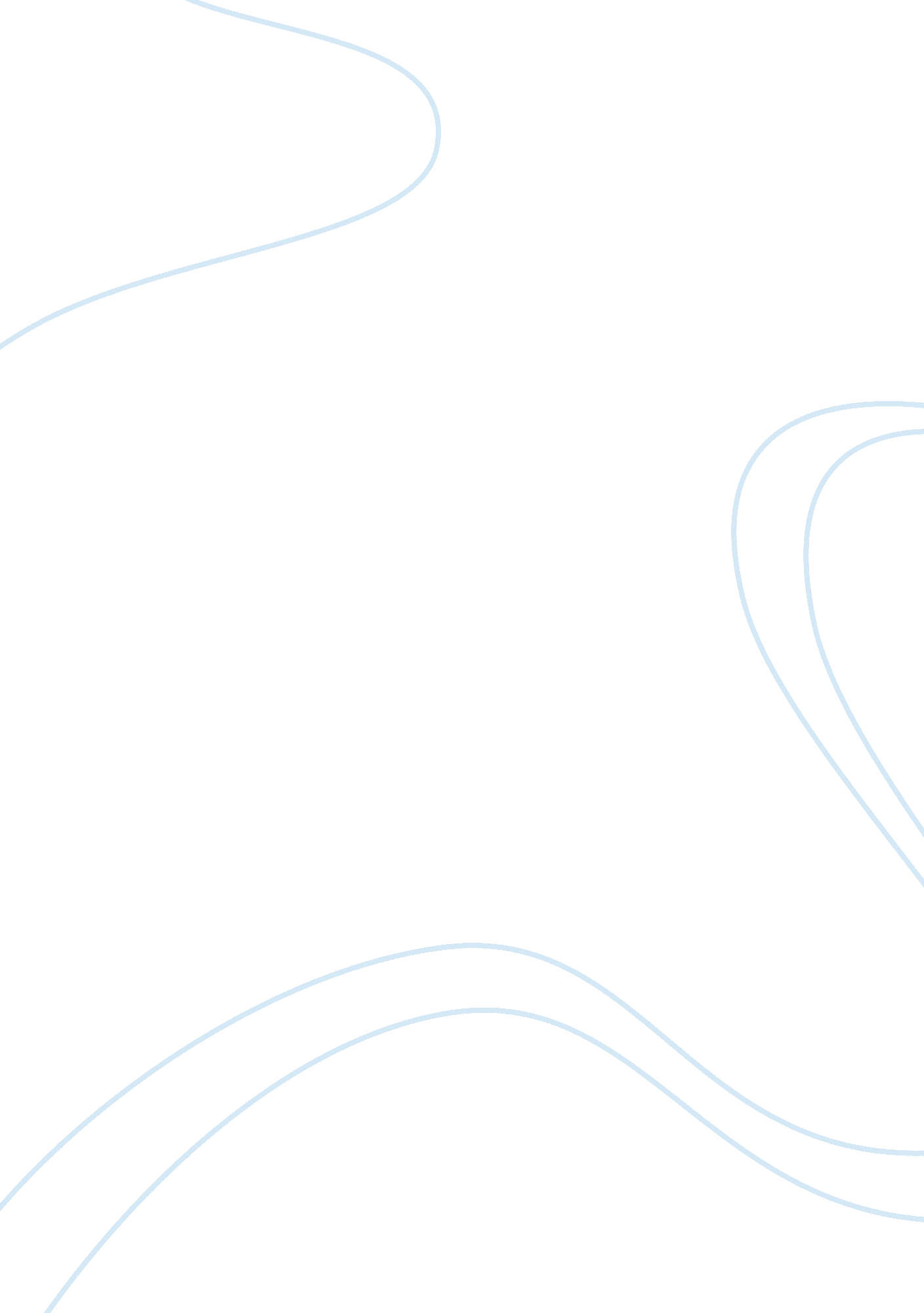 Shooting kabul: chapter 1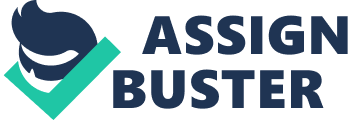 pull offsucceed 
Do you think she can pull off her plan? getawaya rapid escapeswervedturn suddenly to avoid hitting somethingpockmarkedhaving holes or pitscareenedturned over on its sidepeeringlooking closelyparcheddried upsprawlingSpread out over a wide areacrumblingfalling into small piecesbypassedGo past or around. shutteredclosedlurchinga sudden, jerky movementdesolatelonley, without inhabitantsjunctionthe place where two or more things come togetherbustlingfull of activity; busyhagglingto argue about a price or agreementquaveringshakingpropelledpushed forwarddrablacking brightness or colorfrailphysically weakmeagersmall in amountscuffedscraped or scratched through usegrimserious; unpleasant and depressinggloomsad, depressedvellumfine paper prepared from the skin of a young animal e. g. a calf or lambeerieweird; mysterious; strange and frighteningmuffledmade softer or less loudslivera small, thin piecesquealedmade a high, thin cry or soundailingsickresignedshowing hopelessnessgrimacingmaking a face that shows pain or disgustproddedpokedimpertinencerudenessapprehensionanxiety or fear about the futuresuppressingto hold backmandatoryrequired, obligatoryventuredDared to come or gooppressionkeeping others down by the unjust use of powerendearinglovable especially in a childlike or naive waydreadbe afraid or scared ofcoaxedtried to persuadesmotherconceal or hidemoroseGloomy ONSHOOTING KABUL: CHAPTER 1 SPECIFICALLY FOR YOUFOR ONLY$13. 90/PAGEOrder Now 